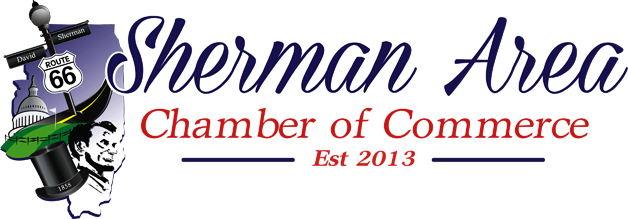 Tentative Executive Board AgendaJanuary 2, 2019 at 11:30 amSherman Public LibraryWelcome & IntroductionsRoll CallSet the AgendaIntroductionsOld BusinessSecretaryApproval of MinutesTreasurerAccount ReportsChecking Account SignaturesExecutive Assistant ReportNew BusinessSACC Board Position OpeningsVIP/Honoraria Member NominationsDonationEventsFebruary 7, Member Breakfast SACC Coordinator:	?Location: 		Farm Credit Presenter: 		Sonya JonesCaterer:		?March 7, Meet the Candidates ForumSACC Coordinator:	?Location: 		UCB Community Center (need to confirm)Presenters: 		Moderator, 2 mayoral, 6? trustee 					timeslots (invite, provide rules, confirm)Caterer:		? (light refreshments) Do we just provide 				coffee, water, cookies? Items added to the agendaAdjournNext scheduled meeting is in March 6, 2019 for 11:30am at the Sherman Public Library. Members and the public are encouraged to attend.Breakfast Agenda7:00 - 		Breakfast Begins		Staff7:20 – 7:30	Welcome & Introductions	Sean Bull7:30 – 8:00	Speaker			Sonya Jones8:00 – 9:00	Networking/Adjourn		Sean Bull……………………………………………………………………………………………………………………………………………………..March 7, Meet the Candidates ForumMarch 7, 2019UCB Community Center, 120 Illini Drive, ShermanForum Starts at 6:00 pm PromptlyLocation: UCB Community Center (need to confirm)Time:?Candidates for Village President (Mayor) and Village Trustees (2)  (invite, provide rules, time allotment, Q&A slot? confirm)Caterer (light refreshments): ?SACC Coordinator:SACC Moderator:	Sean BullFor Mayor:		Trevor J. Clatfelter (Incumbent)			Tracy ShawVillage Trustee:		Jay Timm (Incumbent)			Brian Long (Incumbent)			Josh Carter			Vicky Jenkins?Time start? Amount of time per candidate? Format used?